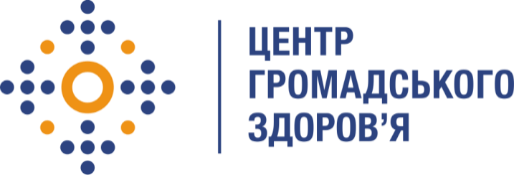 Державна установа 
«Центр громадського здоров’я Міністерства охорони здоров’я України» оголошує конкурс на посаду «Головного фахівця з комунікацій» (Менеджер з комунікацій COVID-19 серед вірян різних релігій в Україні) в рамках проекту «Надання підтримки Центру громадського здоров’я МОЗ України для зміцнення та розбудови спроможності системи охорони здоров’я для здійснення кращого моніторингу, епідеміологічного нагляду, реагування на спалахи захворювання та їхньої профілактики»Назва позиції: Головний фахівець з комунікацій (Менеджер з комунікацій COVID-19 серед вірян різних релігій в Україні)Інформація щодо установи:Головним завданнями Державної установи «Центр громадського здоров’я Міністерства охорони здоров’я України» (далі – Центр) є діяльність у сфері громадського здоров’я. Центр виконує лікувально-профілактичні, науково-практичні та організаційно-методичні функції у сфері охорони здоров’я з метою забезпечення якості лікування хворих на cоціально-небезпечні захворювання, зокрема COVID-19, ВІЛ/СНІД, туберкульоз, наркозалежність, вірусні гепатити тощо, попередження захворювань в контексті розбудови системи громадського здоров’я. Центр бере участь у розробці регуляторної політики і взаємодіє з іншими міністерствами, науково-дослідними установами, міжнародними установами та громадськими організаціями, що працюють в сфері громадського здоров’я та протидії соціально небезпечним захворюванням.Наша мета – це поширення інформації та підвищення обізнаності населення про профілактику захворювань та різні фактори ризика для здоров’я, сприяння побудові відповідального ставлення до свого здоров’я всіх українців.Завдання:
1.	Розробка та впровадження робочих планів Проекту щодо організації інформаційних кампаній з підвищення обізнаності про COVID-19 серед вірян різних релігій, зокрема УПЦ та хасидизм;
2.	Підготовка проектів технічних завдань та специфікацій для закупівлі послуг для проведення інформаційних кампаній з підвищення обізнаності про COVID-19 серед вірян різних релігій, зокрема УПЦ та хасидизм;3.	Координація проведення національних та регіональних інформаційних кампаній з підвищення обізнаності про COVID-19, зокрема серед вірян різних релігій;5.	Участь у заходах інформаційних кампаній з підвищення обізнаності про COVID-19, зокрема серед вірян різних релігій;6.	Моніторинг та оцінка впливу інформаційних кампаній з підвищення обізнаності про COVID-19, зокрема серед вірян різних релігій;7.	Підготовка інформаційних матеріалів для проведення інформаційних кампаній з підвищення обізнаності про COVID-19 та для їх висвітлення на сайті Центру серед вірян різних релігій, зокрема УПЦ та хасидизм та інших тем громадського здоров’я; 
8.	Підготовка звітів про проведення інформаційних кампаній з підвищення обізнаності про COVID-19, зокрема серед вірян різних релігій;9.	Підготовка новин в рамках реалізації Проєкту направлених на підвищення обізнаності про COVID-19, зокрема серед вірян різних релігій;10.	Взаємодія з програмними відділами, що працюють з інфекційними захворюваннями та COVID-19 зокрема;   
11.	Участь у розробці комунікаційної стратегії Центру, її впровадження.Кваліфікаційні вимоги:Освіта вища.Досвід роботи не менше 2-х років;Навички планування;Досвід роботи у сфері охорони здоров’я буде перевагою;Досвід роботи з релігійними спільнотами буде перевагою.  Особисті якості:Комунікабельність, проактивність;Професіоналізм, грамотність;Оперативність і вміння вкладатися в дедлайни;Уважність до деталей, високий рівень відповідальності. Резюме мають бути надіслані на електронну адресу: vacancies@phc.org.ua. В темі листа, будь ласка, зазначте: «188-2020 Головний фахівець з комунікацій» Термін подання документів – до 23 травня 2021 року, реєстрація документів 
завершується о 18:00.За результатами відбору резюме успішні кандидати будуть запрошені до участі у співбесіді. У зв’язку з великою кількістю заявок, ми будемо контактувати лише з кандидатами, запрошеними на співбесіду. Умови завдання та контракту можуть бути докладніше обговорені під час співбесіди.Державна установа «Центр громадського здоров’я Міністерства охорони здоров’я України» залишає за собою право повторно розмістити оголошення про вакансію, скасувати конкурс на заміщення вакансії, запропонувати посаду зі зміненими обов’язками чи з іншою тривалістю контракту.